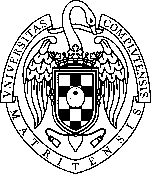              FACULTAD DE CIENCIAS MATEMÁTICASSecretaría Académica                    CALENDARIO ACADÉMICO Y DE ORGANIZACIÓN DOCENTE DE MÁSTERES, CURSO 2019-20                                                                            (Junta de Facultad del 27 de junio de 2019)(1) Comisión Permanente del Consejo de Gobierno del 19-03-2019.             FACULTAD DE CIENCIAS MATEMÁTICASSecretaría Académica                   CALENDARIO ACADÉMICO Y DE ORGANIZACIÓN DOCENTE DE MÁSTERES, CURSO 2019-20                                                                            (Junta de Facultad del 27 de junio de 2019)Periodo de clasesPeriodo de clasesPeriodo de clasesMaster en“Ingeniería Matemática”1er y 2º semestre2/09/2019 al 29/05/2020Master en“Ingeniería Matemática”Modelling Week8/06/2020 al 12/06/2020Master en“Matemáticas Avanzadas”1er semestreDel 2/09/2019 al 18/12/2019 (más una semana de estudio del 8 al 14 de enero de 2020)Master en“Matemáticas Avanzadas”2º semestreDel 27/01/2020 al 2/04/2020 (más una semana de estudio del 14 al 20 de abril)Master en“Matemáticas Avanzadas”Workshop Jóvenes InvestigadoresDel 21 al 23 de septiembre de 2020Master en“Tratamiento Estadístico-Computacional de la Información”1er y 2º semestreDel 9/09/2019 al 30/04/2020Master en“Gestión de Desastres”1er y 2º semestreDel 16/09/2019 al 19/06/2020Master Europeo en“Estadística Oficial e Indicadores sociales y económicos” 1er semestreDel 09/09/2019 al 19/12/2019Master Europeo en“Estadística Oficial e Indicadores sociales y económicos” 2º semestreDel 20/01/2020 al 08/05/2020Periodos no lectivosNavidad del 20-12-2019 al 07-01-2020, ambos inclusivePeriodos no lectivosSemana Santa del 3-04-2020 al 13-04-2020, ambos inclusivePeriodos no lectivosVerano del 15-07-2020 al 31-08-2020, ambos inclusiveFestivos académicosSan Alberto Magno (1)	15-11-2019 Festivos académicosSanto Tomás de Aquino (1) 31-01-2020 Periodo de exámenesPeriodo de exámenesPeriodo de exámenesMaster en“Ingeniería Matemática”Febrero, 1ª convocatoriaCoincidente con período de docenciaMaster en“Ingeniería Matemática”Junio, 1ª convocatoriaCoincidente con período de docenciaMaster en“Ingeniería Matemática”2ª convocatoria02/09/2020 al 16/09/2019Trabajo Fin de Máster (TFM)Febrero2-3 de marzo de 2020Trabajo Fin de Máster (TFM)Junio7-8 de julio de 2020Trabajo Fin de Máster (TFM)Septiembre5-6 de octubre de 2020Master en“Matemáticas Avanzadas”Febrero, 1ª convocatoriaDel 15-01-2020 al 24-01-2020Master en“Matemáticas Avanzadas”Junio, 1ª convocatoriaDel 21-04-2020 al 30-04-2020Master en“Matemáticas Avanzadas”2ª convocatoriaDel 29-06-2020 al 03-07-2020Trabajo Fin de Máster (TFM)Febrero24-25 de marzo 2020Trabajo Fin de Máster (TFM)Junio13-14 de julio de 2020Trabajo Fin de Máster (TFM)Septiembre28-29 de septiembre 2020Master en“Tratamiento Estadístico-Computacional de la Información”Febrero, 1ª convocatoriaCoincidente con período de docenciaMaster en“Tratamiento Estadístico-Computacional de la Información”Junio, 1ª convocatoriaCoincidente con período de docenciaMaster en“Tratamiento Estadístico-Computacional de la Información”2ª convocatoriaDel 15-06-20 al 26-06-20Trabajo Fin de Máster (TFM)Febrero 25 de febrero 2020Trabajo Fin de Máster (TFM)Junio 8-9 de julio 2020Trabajo Fin de Máster (TFM)Septiembre 28-29 de septiembre 2020Master en“Gestión de Desastres”Febrero, 1ª convocatoriaCoincidente con periodo de docenciaMaster en“Gestión de Desastres”Junio, 1ª convocatoriaCoincidente con periodo de docenciaMaster en“Gestión de Desastres”2ª convocatoriaDel 29/06/2020 al 10/07/2020Trabajo Fin de Máster (TFM)FebreroDel 25/02/2020 al 28/02/2020Trabajo Fin de Máster (TFM)JunioDel 13/07/2020 al 15/07/2020Trabajo Fin de Máster (TFM)SeptiembreDel  22/09/2020 al 25/09/2020Master Europeo en“Estadística Oficial e Indicadores sociales y económicos”Febrero, 1ª convocatoriaDel 13/01/2020 al 17/01/2020Master Europeo en“Estadística Oficial e Indicadores sociales y económicos”Junio, 1ª convocatoriaDel 18/05/2020 al 22/05/2020Master Europeo en“Estadística Oficial e Indicadores sociales y económicos”2ª convocatoriaDel 22/06/2020 al 03/07/2020Trabajo Fin de Máster (TFM)Febrero---------------Trabajo Fin de Máster (TFM)JunioDel 15/06/2020 al 19/06/2020Trabajo Fin de Máster (TFM)SeptiembreDel 21/09/2020 al 25/09/2020Límite entrega de Actas (asignaturas)Una semana antes de la presentación de los TFMsUna semana antes de la presentación de los TFMsLímite entrega de Actas (TFM)Hasta una semana después de la defensa del TFMHasta una semana después de la defensa del TFM